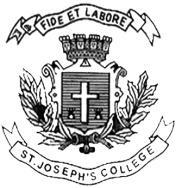 ST. JOSEPH’S COLLEGE (AUTONOMOUS), BANGALORE-27B.VOC. DIGITAL MEDIA & ANIMATION – V SEMESTER(Examination conducted in November/December 2023)END SEMESTER EXAMINATION: DECEMBER 2023VOA 5119 – MEDIA LAW & ETHICSTime: 2 hours								        		 MAX Marks: 60This paper contains ONE printed page and THREE partsAnswer any FIVE questions in 100 words each: 		         (5X5=25)Right to Information Act 2005 Defamation Contempt of courtFreedom of Speech & ExpressionRight to PrivacySelf-regulation in media Answer any TWO questions in 200 words: 			         (2X10=20)Analyse the responsibilities of social media platforms such as Google, Facebook, and Twitter in addressing fake news and hate speech.Explore the functions and performance of regulatory bodies like the Press Council of India and Prasar Bharti in upholding media ethics.Describe the principles of Creative Commons and their role in content sharing.Answer any ONE question in 300 words: 			         (1X15=15)Discuss the evolving role of media in a democratic society in light of Article 19.Discuss with case studies some of the important elements of cyber laws in India.